1	Informe de la Comisión 3 (Control del Presupuesto) (Documento 165)1.1	El Presidente de la Comisión 3, al presentar el informe de la Comisión contenido en el Documento 165, dice que el Informe se presentará posteriormente a la Reunión del Consejo de 2023. Recordando que el presupuesto de la Conferencia aprobado por el Consejo en su reunión de 2021 asciende a 2 610 000 CHF, señala que se prevé que los gastos reales asciendan a 2 369 000 CHF, dejando un saldo de 241 000 CHF. En el Anexo A al informe figura el estado financiero detallado de la Conferencia al 7 de octubre de 2022, incluidos todos los gastos para el bienio 2022-2023 y un análisis detallado de los gastos de la Conferencia. La Comisión expresa su agradecimiento al Gobierno de Rumania por su excelente organización de la Conferencia.1.2	El delegado de Suiza pide información sobre las repercusiones financieras de las decisiones de la Conferencia, según lo estipulado en el mandato que figura en el Documento 103. Esta información se facilita normalmente y será de utilidad para el Plan Financiero de la Unión.1.3	El Secretario de la Comisión 6 responde que la Comisión 6 (Administración y Gestión) es responsable de analizar las repercusiones financieras de las Resoluciones y Decisiones de la Conferencia. Los costos estimados no quedan reflejados en el Informe de la Comisión 3 porque esta y el Grupo de Trabajo de la Plenaria aún no han presentado solicitudes de estimación a la Comisión 6.1.4	El delegado de la República Islámica del Irán manifiesta su satisfacción por el Informe y desea hacer constar en acta su agradecimiento, en particular, por la inestimable contribución del Sr. Alassane Ba, Jefe del Departamento de Gestión de Recursos Financieros y Secretario de la Comisión 6, a los trabajos de la Comisión 3.1.5	El delegado del Canadá, refiriéndose al Artículo 34 del Convenio sobre las responsabilidades financieras de las Conferencias, dice que se necesitan mecanismos para velar por que los números 488 y 489 del Convenio se apliquen en la práctica, en particular un mecanismo para evaluar las repercusiones financieras de cualquier Resolución, Decisión o Recomendación adoptada. Este asunto reviste particular importancia, habida cuenta de los trabajos futuros para finalizar el Plan Estratégico y establecer vínculos claros con el Plan Financiero de la Unión que figura en la Decisión 5. La cuestión de cómo articular y aplicar dicho mecanismo podría someterse al Grupo de Trabajo del Consejo sobre Recursos Humanos y Financieros.1.6	Se aprueba el informe de la Comisión 3 (Control del Presupuesto) (Documento 165).2	Decimosexta serie de textos que la Comisión de Redacción somete en primera lectura (B16) (Documento 167)Proyecto de Resolución 25 (Rev. Bucarest, 2022) – Fortalecimiento de la presencia regional de la UITProyecto de Resolución 148 (Rev. Bucarest, 2022) – Tareas y funciones del Vicesecretario GeneralProyecto de Resolución 212 (Rev. Bucarest, 2022) – Futuro edificio de la Sede de la Unión2.1	Se adopta.2.2	Se aprueba en primera lectura la decimosexta serie de textos sometida por la Comisión de Redacción (B16) (Documento 167).3	Decimosexta serie de textos que la Comisión de Redacción somete en segunda lectura (Documento 167)3.1	Se aprueba en segunda lectura la decimosexta serie de textos sometidos por la Comisión de Redacción (Documento 167).4	Decimoséptima serie de textos que la Comisión de Redacción somete en primera lectura (B17) (Documento 173)Proyecto de Resolución 182 (Rev. Bucarest, 2022) – El papel de las telecomunicaciones/tecnologías de la información y la comunicación en el cambio climático y la protección del medio ambienteProyecto de Resolución COM5/1 (Bucarest, 2022) – Utilización de las asignaciones de frecuencias en las instalaciones radioeléctricas militares de los servicios de defensa nacional4.1	Se adopta.4.2	El delegado de la República Islámica del Irán dice que, desde que se redactase por primera vez en 1903 el Artículo 48 de la Constitución sobre las instalaciones de defensa nacional, su carácter y objetivo se han mantenido sin cambios. A pesar de ello, el Reglamento de Radiocomunicaciones ha cambiado considerablemente durante ese tiempo y felicita a la Conferencia por haber adoptado por consenso una Resolución sobre la utilización de asignaciones de frecuencias por instalaciones radioeléctricas militares para esos servicios.Proyecto de Resolución COM5/2 (Bucarest, 2022) – Gestión de la continuidad de las actividades de la UIT para 2023-20264.3	Se adopta.4.4	Se aprueba en primera lectura la decimoséptima serie de textos sometidos por la Comisión de Redacción (B17) (Documento 173).5	Decimoséptima serie de textos que la Comisión de Redacción somete en segunda lectura (Documento 173)5.1	Se aprueba en segunda lectura la decimoséptima serie de textos sometidos por la Comisión de Redacción (Documento 173).6	Decimoctava serie de textos que la Comisión de Redacción somete en primera lectura (B18) (Documento 174)Proyecto de Resolución 64 (Rev. Bucarest, 2022) – Acceso no discriminatorio a los medios, servicios y aplicaciones de telecomunicaciones/tecnologías de la información y la comunicación, incluidas la investigación aplicada, la transferencia de tecnología y las reuniones por medios electrónicos, en condiciones mutuamente acordadas6.1	Se adopta.Proyecto de Resolución 131 (Rev. Bucarest, 2022) – Medición de las tecnologías de la información y la comunicación para la construcción de una sociedad de la información integradora e inclusiva6.2	El Presidente de la Comisión de Redacción señala a la atención el recordando b) y dice que el proyecto de Resolución 131 (Rev. Bucarest, 2022) contiene una referencia detallada a la redacción de la Resolución 71, cuya adopción está pendiente, y que el texto pertinente se ha puesto entre corchetes. Por consiguiente, es posible que la reunión desee o bien devolver el proyecto de Resolución 131 al Grupo de Trabajo de la Plenaria para que introduzca las modificaciones correspondientes en el texto entre corchetes una vez que se haya adoptado la Resolución 71 o bien suprimir el texto entre corchetes.6.3	Tras un debate en el que participaron los delegados de la República Islámica del Irán, Brasil, Jordania, la Federación de Rusia y el Reino Unido, el Presidente propone que la adopción del proyecto de Resolución 131 (Rev. Bucarest, 2022) se aplace hasta que se adopte la Resolución 71. No hay motivo para devolver el texto al Grupo de Trabajo de la Plenaria; la Comisión de Redacción podrá introducir las modificaciones necesarias en el texto entre corchetes.6.4	Así se acuerda.Proyecto de Resolución 180 (Rev. Bucarest, 2022) – Promoción del despliegue del protocolo Internet versión 66.5	Se adopta.NOC Resolución 206 (Dubái, 2018) – OTTs6.6	Se aprueba.6.7	Con excepción del proyecto de Resolución 131 (Rev. Bucarest, 2022), se aprueba en primera lectura la decimoctava serie de textos sometidos por la Comisión de Redacción (B18) (Documento 174).7	Decimoctava serie de textos que la Comisión de Redacción somete en segunda lectura (Documento 174)7.1	Con excepción del proyecto de Resolución 131 (Rev. Bucarest, 2022), se aprueba en segunda lectura la decimoctava serie de textos sometidos por la Comisión de Redacción (Documento 174).8	Aprobación de las actas (Documentos 107, 108, 115, 116, 117, 118, 139, 140, 141 y 142)8.1	A reserva de una inserción solicitada por el delegado de Trinidad y Tabago en las actas de la novena Sesión Plenaria (Documento 142), se aprueban las actas de la ceremonia de apertura (Documento 107), la primera Sesión Plenaria (Documento 108), la segunda Sesión Plenaria (Documento 115), la tercera Sesión Plenaria (Documento 116), la cuarta Sesión Plenaria (Documento 117), la quinta Sesión Plenaria (Documento 118), la sexta Sesión Plenaria (Documento 139), la séptima Sesión Plenaria (Documento 140), la octava Sesión Plenaria (Documento 141) y la novena Sesión Plenaria (Documento 142).Se levanta la sesión a las 10.30 horas.El Secretario General:	El Presidente:H. ZHAO	S. SĂRMAȘ______________Conferencia de Plenipotenciarios (PP-22)
Bucarest, 26 de septiembre – 14 de octubre de 2022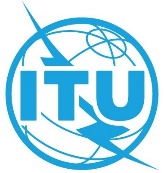 SESIÓN PLENARIADocumento 204-S26 de octubre de 2022Original: inglésACTASDE LADECIMOCUARTA SESIÓN PLENARIAACTASDE LADECIMOCUARTA SESIÓN PLENARIAMartes, 11 de octubre de 2022, 09.40 horasMartes, 11 de octubre de 2022, 09.40 horasPresidente: Sr. Sabin Sărmaș (Rumania)Presidente: Sr. Sabin Sărmaș (Rumania)Asuntos tratadosDocumentos1Informe de la Comisión 3 (Control del Presupuesto)1652Decimosexta serie de textos que la Comisión de Redacción somete en primera lectura (B16) 1673Decimosexta serie de textos que la Comisión de Redacción somete en segunda lectura1674Decimoséptima serie de textos que la Comisión de Redacción somete en primera lectura (B17)1735Decimoséptima serie de textos que la Comisión de Redacción somete en segunda lectura1736Decimoctava serie de textos que la Comisión de Redacción somete en primera lectura (B18)1747Decimoctava serie de textos que la Comisión de Redacción somete en segunda lectura1748Aprobación de las actas107, 108, 115, 116, 117, 118, 139, 140, 141, 142